  Klubbens verksamhetsplan Rotaryåret 2014-15       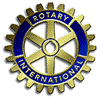 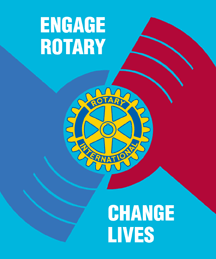 Distrikt 2350Skickas av inkommande klubbpresident till assisterande guvernören per e-post snarast, dock senast 17 maj 2014 efter förankring i klubben/klubbstyrelsen. Skriv direkt in i dokumentet, vars rutor anpassas till textmängden, och bifoga dokumentet som Wordfil.KlubbfaktaYrkesklassifikation3. Övriga möten4. Informationskanaler5. The Rotary Foundation (TRF)6. De fem tjänstegrenarnaRotary Ungdomsutbyte (RU)PR/InfoVänklubbÖvrig information11. Om 3 år?Klubbens namnUppsala Glunten RKAntal medlemmar den 30 juni 2013Antal medlemmar den 15 maj 201445 (43+2 hedersmedlem)45 (43+2 hedersmedlemmar)- varav kvinnor den 30 juni 2013- varav kvinnor den 15 maj 20142524- varav närvarobefriade den 30 juni 2013- varav närvarobefriade den 15 maj 201438Medelålder58Antal nya medlemmar under året 2011/12Antal nya medlemmar under året 2013/145 brutto(4 + 1 hedersmedlem, 3 netto2 brutto, 0 nettoVem är ansvarig för medlemsvård?Varje enskild medlem under ledning av styrelsen.Finns gästvärd?Ja, rullande schema (värd+reserv)Vilka yrkeskategorier prioriteras vid rekrytering?Ingen prioritering av enskild kategori. En jämn fördelning eftersträvas.Vilka icke-ordinarie klubbmöten planeras?Företagsbesök, kulturarrangemang (t ex teater).D:o med andra klubbar?Sommar RotaryVilken information behövs utöver personliga möten, distriktets klubbesök, hemsida och månadsbrev?Tillräcklig. Vid tillfällen då klubben efterfrågar information önskas hög tillgänglighet.Vem är TRF-ansvarig?Kim PerssonÄr klubben certifierad för Future Vision?Ska bli i juni 2014 Hur stort bidrag planeras för TRF? - Varav bidrag till End Polio Now?- Varav bidrag till Rotary Peace Center?Avser klubben söka TRF-medel för att driva serviceprojekt? Vilket projekt?50 USD/medlem25 USD/medlem 0NejHur fungerar Klubbtjänsten?Programkommitté håller i programmet.Veckoinformation från Presidenten.Cirkulerande gästvärdskap.Vem är programansvarig?Lotta Almgren (huvudansvarig)Robert England, Lars KjellénFinns ansvarig/kommitté för Yrkestjänst?Om ja, vem?Om nej, varför?JaJohan CederholmVilka projekt finns/planeras inom Yrkestjänst?För närvarande inget projektFinns ansvarig/kommitté för Samhällstjänst?Om ja, vem?Om nej, varför? JaMarie-Louise BrundinVilka projekt finns/planeras inom Samhällstjänst?Aktiviteter för ensamkommande flyktingbarn (samarbete med Uppsala kommun & Rädda Barnen). Vi bidrar med delfinansiering & volontärer.Finns ansvarig/kommitté för Internationell tjänst?Om ja, vem?Om nej, varför?JaPer Olof Osterman & Eva NicklassonVilka projekt finns/planeras inom Internationell tjänst?MutomoprojektetRotary Peace Fellow-Uppsala UniversitetPolio PlusLäkarbankenFinns/planeras något serviceprojekt tillsammans med annan klubb?Om ja, vilket projekt och med vilken klubb?Samtliga klubbar i Uppsala ska ev. ha gemensam projekt  inom integration i idrott, mentorskap mmFinns ansvarig/kommitté för New Generations?Om ja, vem?Om nej, varför?NejInte prioriteratVem är RU-ansvarig?Leif NordenstormVilka RU-program skall klubben delta i?SaknasVem är PR/Infoansvarig?Mikael RoosVilka PR/Infoaktiviteter planeras?Uppsala-klubbarnas gemensamma PR-grupp ansvarar för planeringen, däribland Guldhjärtat.Har Din klubb någon utländsk vänklubb?Om ja, vilken?Om nej, finns planer på att skaffa en?NejNejPlaner, idéer, synpunkter, önskemål i övr.Önskat stöd från assist. guvernör (AG)?Inget för tillfället.Bra rutin med Presidentsamråd.Vad ska känneteckna klubbens verksamhet om 3 år, vilka mål ska ha uppnåtts och hur har klubben arbetat för att ha nått sina mål? (fortsätt gärna på nytt blad med kommentarer)Målsättning för medlemsantalet är att ha en stabilitet runt 50 st, trots en fortsatt omsättning på ca 10% per år.Målsättning för ålderssammansättningen är att genom nya medlemmar sänka genomsnittsåldern något.Målsättning för yrkessammansättningen är att genom nya medlemmar fylla de yrkesområden som saknas.~Uppsala Glunten RK bedriver verksamhet utifrån sin värdegrund:MöjligheterJag ser möjligheter i nätverket som Uppsala Glunten Rotaryklubb ger migEngagemangJag visar mitt engagemang i Uppsala Glunten Rotaryklubb genom att dela med mig av kunnande och delta i erfarenhetsutbyteGlädjeMin glädje skapar gemenskap och möjligheterRespektJag visar respekt genom öppenhet och acceptans inför den mångfald av personligheter, erfarenheter och kompetens som finns i Uppsala Glunten Rotaryklubb~Genom intressanta och omväxlande program, stort engagemang, god kamratskap, delegerad arbetsfördelning, löpande Rotaryinformation samt egna och delade projektaktiviteter trivs medlemmarna och nya attraheras samtidigt som klubben gör gott för omvärlden genom Osjälviskt tjänande.